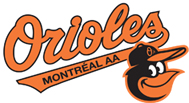 Les journées retenues pour l’habillement, la vente de vêtements optionnels ainsi que le paiement des frais d’inscription sont les :SAMEDI, 29 MAI 2021 ET LE DIMANCHE 30 MAI 2021 - AU LOCAL DES ORIOLES(4837, rue Adam – entrée par le stationnement arrière – rue Théodore)SVP NE PAS VOUS PRÉSENTER TROP TÔT CAR NOUS VOUS DEMANDERONS D’ATTENDRE À L’EXTÉRIEUR DE LA BÂTISSE   -  (± 5 @ 10 min. à l’avance de l’horaire indiqué pour votre équipe)HORAIRE DES ÉQUIPES :SAMEDI 29 MAI                                                               	DIMANCHE 30 MAIMO-O: 10H00                                                           	BT-O:   10H00MO-N: 11H30                                                           	BT-N:   11H3012H45 À 14H00  (DÎNER – LOCAL FERMÉ) 	   	MD:     13H00PW-O:  14H00                                                           PW-N: 15H30MODALITÉS DE PAIEMENTS:PAYABLE EN ENTIER PAR CHÈQUE OU EN ARGENT COMPTANT – AUCUNE TRANSSACTION ÉLECTRONIQUE; AVOIR PLUS D’UN CHÈQUE EN VOTRE POSSESSION (au cas où);POSSIBILITÉ DE PAIEMENT EN DEUX VERSEMENTS - MINIMUM DE 50% DE LA COTISATION + LA BALANCE PAR CHÈQUE POSTDATÉ POUR  1ER JUILLET 2021;TOUT ACHAT SUPPLÉMENTAIRE OU ACHAT DE MATÉRIEL À COMMANDER DOIT ÊTRE PAYÉ EN ARGENT COMPTANT LA JOURNÉE DE L’INSCRIPTION.NOTE : NOUS N’AURONS PAS REÇU LES JERSEYS POUR L’HABILLEMENT, CEUX-CI VOUS SERONT LIVRÉS LORS D’UN ENTRAINEMENT ULKTÉRIEUR.PROCÉDURE EN RAISON DES MESURES SANITAIRES À OBSERVER :VOUS DEVREZ RESPECTER LES MESURES QUI SERONT MISES EN PLACE POUR LA JOURNÉE DE L’HABILLEMENT.DES AFFICHES ET DES RESPONSABLES VOUS INDIQUERONT LA MARCHE À SUIVRE.NOUS VOUS DEMANDONS :DE PORTER UN MASQUED’AVOIR DU LIQUIDE DÉSINFECTANT AVEC VOUS (il y en aura dans les bureaux)D’ÉVITER LES RAPPROCHEMENTS (DISTANCIATION RECOMMANDÉE DE 2 MÈTRES)DE CONNAITRE LES GRANDEURS DES VÊTEMENTS DÉSIRÉS (AFIN D’ÉVITER LES ESSAYAGES)AUTRES DIRECTIVES :JOUEURS D’UNE AUTRE RÉGION QUE MTL :Pour les équipes qui ont dans leur formation des joueurs provenant d’une autre région, vous devrions avoir déjà reçu leurs libérations.Afin d’éviter tout problème, SVP leur demander d’avoir en leur possession une copie papier de leur libération.JOUEURS DÉMÉNAGEANTS À MONTRÉAL :Une copie du bail, preuve d’achat de la propriété (Ex : compte de taxes, droits de mutation) ou du bulletin scolaire du joueur indiquant la nouvelles adresse.PROCÉDURE DE FILTRAGE DES BÉNÉVOLESTOUS LES NOUVEAUX INSTRUCTEURS (CHEFS ET ADJOINTS) DEVRONT PASSER LE PROCESSUS DE FILTRAGE DES BÉNÉVOLES (SPVM) POUR LA SAISON 2021.CES PERSONNES DEVRONT AVOIR EN LEUR POSSESSION DEUX PHOTOCOPIES DE PIÈCES D’IDENTITÉS AVEC PHOTO AINSI QUE LES ORIGINAUX POUR FIN DE VÉRIFICATION ET RENCONTRER CHANTAL CHARTRAND LORS DE LA JOURNÉE D’INSCRIPTION   (EX : PERMIS DE CONDUIRE ET CARTE D’ASSURANCE-MALADIE)MerciA. Roy/19-05-2021